BIDDER RESPONSE DOCUMENT 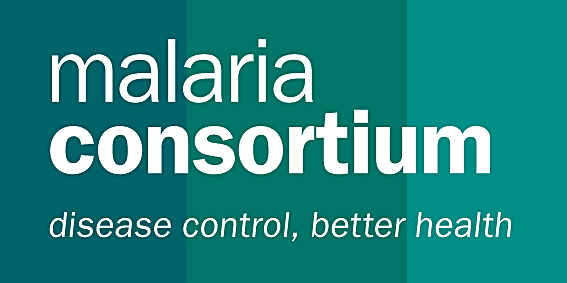 Please provide information against each requirement. Additional rows can be inserted for all questions as necessary. Section 1 - Bidder’s ExperiencePlease outline the company’s experience in delivering the required services or works. This should include demonstrated experience with the delivery in the past, any value added services.Section 2 - Bidder’s Company InformationGeneral informationPlease provide the following details for at least 3 client references which Malaria Consortium can contact (preferably INGOs / Humanitarian Organisations with similar requirements).The client organisations response to this question will also act as your Referees. If any of the information supplied is deemed false following reference checks, your response to this RFP will be disqualified.Please provide details of all relevant insurances held by the company. Please provide a copy of all insurances with your bid.Do you operate the following policies within your company?  If yes to any of the above, please provide a copy with your bid.Outline how you comply with road use statutory and regulatory requirements, if applicableWill you be subcontracting any activities in order to supply Malaria Consortium?		Yes      NoIf yes, give details of relevant subcontractors and what operations they would carry out:Cost proposal Give a summary of your rates for the services to be supplied to Malaria Consortium Locations in Ondo State as specified in the table below. Table 1. Long Haul of LLINs from Central Warehouse to 18 LGAs Warehouse of Ondo StateTable 2: Last Mile of LLINs from LGAs Warehouse to Distribution Hubs in 18 LGAs of Ondo StateTable 3: Last mile distribution of LLINs from Distribution Hubs to Households in 18 LGAs of Ondo StateWill other complementary services, such as after sales support, be provided cost free? If yes, please state them.Section 3 - Declaration by the Bidder: We, the Bidder, hereby confirm compliance with:Malaria Consortium Terms and Conditions of PurchaseMalaria Consortium’s Anti-Fraud and Anti-Corruption policyMalaria Consortium’s Anti-Bribery PolicyMalaria Consortium’s Safeguarding PolicyNote: The terms and conditions and policies can be found at the end of the RFP document.Company name:Company name:Company name:Company name:Company name:Company name:Company name:Number of years in Operation in the Country: Number of years in Operation in the Country: Number of years in Operation in the Country: Number of years in Operation in the Country: Number of years in Operation in the Country: Number of years in Operation in the Country: Number of years in Operation in the Country: Registered name of company (if different):Registered name of company (if different):Registered name of company (if different):Registered name of company (if different):Registered name of company (if different):Registered name of company (if different):Registered name of company (if different):Any other trading names of company:Any other trading names of company:Any other trading names of company:Any other trading names of company:Any other trading names of company:Any other trading names of company:Any other trading names of company:Primary Contact Name:Primary Contact Name:Primary Contact Name:Job title : Job title : Job title : Job title : Phone:Phone:Phone:Fax:Fax:Fax:Fax:Email:Email:Email:Website: Website: Website: Website: Principal Address:Principal Address:Registered Address:Registered Address:Registered Address:Payment Address:Payment Address:Company Registration number(Attach CAC certificate)Date of registration:Date of registration:VAT/Tax registration number:Annual Turnover:Annual Turnover:Names of Company Directors:Names of Company Directors:Names of Company Directors:Names of Company Directors:Names of Company Directors:Names of Company Directors:Names of Company Directors:Name of any Parent company: Name of any Parent company: Name of any Parent company: Name of any Parent company: Name of any Parent company: Name of any Parent company: Name of any Parent company: Location of Registered Office of the Parent Company:Location of Registered Office of the Parent Company:Location of Registered Office of the Parent Company:Location of Registered Office of the Parent Company:Location of Registered Office of the Parent Company:Location of Registered Office of the Parent Company:Location of Registered Office of the Parent Company:Legal relationship with Parent Company:Legal relationship with Parent Company:Legal relationship with Parent Company:Legal relationship with Parent Company:Legal relationship with Parent Company:Legal relationship with Parent Company:Legal relationship with Parent Company:Name of client 1Length of ContractMonetary value of contract:Contact NamePhone NumberEmail addressOutline of goods / services supplied: Outline of goods / services supplied: Outline of goods / services supplied: Outline of goods / services supplied: Outline of goods / services supplied: Outline of goods / services supplied: Name of client 2Length of ContractMonetary value of contract:Contact NamePhone NumberEmail addressOutline of goods / services supplied: Outline of goods / services supplied: Outline of goods / services supplied: Outline of goods / services supplied: Outline of goods / services supplied: Outline of goods / services supplied: Name of client 3Length of ContractMonetary value of contract:Contact NamePhone NumberEmail addressOutline of goods / services supplied: Outline of goods / services supplied: Outline of goods / services supplied: Outline of goods / services supplied: Outline of goods / services supplied: Outline of goods / services supplied: Insurance TypeBrief description of what the insurance coversMaximum claim valueAny relevant restrictions on the insurancePoliciesYes / NoOutline how these policies are embedded and adhered to within your organisationFraud and BriberyEquality & Diversity PolicyEnvironmental PolicyQuality Management PolicyHealth & Safety PolicySubcontractorLocationOperation LONG HAUL DISTRIBUTION OF LLIN IN ONDO STATELONG HAUL DISTRIBUTION OF LLIN IN ONDO STATELONG HAUL DISTRIBUTION OF LLIN IN ONDO STATELONG HAUL DISTRIBUTION OF LLIN IN ONDO STATELONG HAUL DISTRIBUTION OF LLIN IN ONDO STATELONG HAUL DISTRIBUTION OF LLIN IN ONDO STATELONG HAUL DISTRIBUTION OF LLIN IN ONDO STATELONG HAUL DISTRIBUTION OF LLIN IN ONDO STATEFROM CENTRAL WAREHOUSE TO 18 LOCAL GOVERNMENT AREAS (LGA) WAREHOUSE FROM CENTRAL WAREHOUSE TO 18 LOCAL GOVERNMENT AREAS (LGA) WAREHOUSE FROM CENTRAL WAREHOUSE TO 18 LOCAL GOVERNMENT AREAS (LGA) WAREHOUSE FROM CENTRAL WAREHOUSE TO 18 LOCAL GOVERNMENT AREAS (LGA) WAREHOUSE FROM CENTRAL WAREHOUSE TO 18 LOCAL GOVERNMENT AREAS (LGA) WAREHOUSE FROM CENTRAL WAREHOUSE TO 18 LOCAL GOVERNMENT AREAS (LGA) WAREHOUSE FROM CENTRAL WAREHOUSE TO 18 LOCAL GOVERNMENT AREAS (LGA) WAREHOUSE FROM CENTRAL WAREHOUSE TO 18 LOCAL GOVERNMENT AREAS (LGA) WAREHOUSE Long Haul from Central Warehouse to LGA WarehouseLong Haul from Central Warehouse to LGA WarehouseLong Haul from Central Warehouse to LGA WarehouseLong Haul from Central Warehouse to LGA WarehouseLong Haul from Central Warehouse to LGA WarehouseLong Haul from Central Warehouse to LGA WarehouseLong Haul from Central Warehouse to LGA WarehouseS/NOName of Central WarehouseName of LGADescriptionlocation of LGA WarehouseNo of Bales (50 PCS/Bale)cost per bale Total1CW in Akure AKOKO NORTHEASTTransportation of bales of nets from central warehouse to LGA warehousePHC AUTHORITY HALL, OKOJA, STREET, IKARE      3,011 2CW in AkureAKOKO NORTHWESRTransportation of bales of nets from central warehouse to LGA warehouseST JUDGES CHURCH, OKEAGBE AKOKO      3,661 3CW in AkureAKOKO SOUTHEASTTransportation of bales of nets from central warehouse to LGA warehouseIDOFIN QUARTERS, OPPOSITE ROMAN CATHOLIC CHURCH, ISUA-ILE      1,427 4CW in AkureAKOKO SOUTHWESTTransportation of bales of nets from central warehouse to LGA warehouseOWALUSI COMMUNITY HALL, IWARO OKA AKOKO      3,939 5CW in AkureAKURE NORTHTransportation of bales of nets from central warehouse to LGA warehouseOGBOLU'S PALACE, ODO OJA, ITAOGBOLU      2,935 6CW in AkureAKURE SOUTHTransportation of bales of nets from central warehouse to LGA warehouseAGRIC INPUT SUPPLY AGENCY STORE, ONDO RD, AKURE      7,696 7CW in AkureESE ODOTransportation of bales of nets from central warehouse to LGA warehouseCIVIC CENTRE IGBEKEBO      2,686 8CW in AkureIDANRETransportation of bales of nets from central warehouse to LGA warehouseOWENA BHC STORE, OWENA/AYETORO      2,233 9CW in AkureIFEDORETransportation of bales of nets from central warehouse to LGA warehouseBHC STORE, MOLETE, IGBARA-OKE97210CW in AkureILAJETransportation of bales of nets from central warehouse to LGA warehouseCIVIC CENTRE IGBOKODA      5,032 11CW in Akure ILE OLUJITransportation of bales of nets from central warehouse to LGA warehousePHC SECRETARIAT, OLOGUNDUDU (ALONG BAMIKEMO ROAD, BEFORE BAMIKEMO)      2,991 12CW in Akure IRELETransportation of bales of nets from central warehouse to LGA warehouseIRELE LOCAL GOVERNMENT ODIMAYO CONFERENCE HALL & IRELE LOCAL GOVERNMENT AGRIC  HALL      2,484 13CW in Akure ODIGIBOTransportation of bales of nets from central warehouse to LGA warehouseLGA SECRETARIAT HALL, ORE, ODIGBO      5,384 14CW in Akure OKITIPUPATransportation of bales of nets from central warehouse to LGA warehouseILUTITUN 1 PHC STORES, ALONG HOSPITAL ROAD, OKITIPUPA      4,191 15CW in AkureONDO EASTTransportation of bales of nets from central warehouse to LGA warehouseMOBOLORUNDURO PRODUCE MARKETING SOCIETY LIMITED LIMITED COOPERATIVE STORE, BOLORUNDURO      1,107 16CW in AkureONDO WESTTransportation of bales of nets from central warehouse to LGA warehouseBETTER LIFE BHC STORE, ONDO, ONDO WEST      4,020 17CW in AkureOSETransportation of bales of nets from central warehouse to LGA warehouseOBA GABRIEL GENERAL HOSP HALL, IFON       1,308 18CW in AkureOWOTransportation of bales of nets from central warehouse to LGA warehouseLGA SECRETARIAT HALL, OWO       3,789 TOTAL     58,868 LAST MILE DISTRIBUTION OF LLIN IN ONDO STATELAST MILE DISTRIBUTION OF LLIN IN ONDO STATELAST MILE DISTRIBUTION OF LLIN IN ONDO STATELAST MILE DISTRIBUTION OF LLIN IN ONDO STATEFROM LOCAL GOVERNMENT AREAS (LGA) WAREHOUSE; LGA WAREHOUSE TO DITRIBUTION HUBS(DHs) AND DHs TO STATE CENTRAL WAREHOUSE FROM LOCAL GOVERNMENT AREAS (LGA) WAREHOUSE; LGA WAREHOUSE TO DITRIBUTION HUBS(DHs) AND DHs TO STATE CENTRAL WAREHOUSE FROM LOCAL GOVERNMENT AREAS (LGA) WAREHOUSE; LGA WAREHOUSE TO DITRIBUTION HUBS(DHs) AND DHs TO STATE CENTRAL WAREHOUSE FROM LOCAL GOVERNMENT AREAS (LGA) WAREHOUSE; LGA WAREHOUSE TO DITRIBUTION HUBS(DHs) AND DHs TO STATE CENTRAL WAREHOUSE Last Mile Distribution from Central Warehouse to LGA WarehouseReverse Logistics From DH to Central WarehouseS/NOName of LGATotal in NairaTotal In Naira1AKOKO NORTHEAST002AKOKO NORTHWEST003AKOKO SOUTHEAST004AKOKO SOUTHWEST005AKURE NORTH006AKURE SOUTH007ESE ODO008IDANRE009IFEDORE0010ILAJE0011ILE OLUJI/OKEIGBO0012IRELE0013ODIGBO0014OKITIPUPA0015ONDO EAST0016ONDO WEST0017OSE0018OWO00GRAND TOTAL00LAST MILE DISTRIBUTION OF LLIN  IN ONDO STATELAST MILE DISTRIBUTION OF LLIN  IN ONDO STATELAST MILE DISTRIBUTION OF LLIN  IN ONDO STATELAST MILE DISTRIBUTION OF LLIN  IN ONDO STATELAST MILE DISTRIBUTION OF LLIN  IN ONDO STATELAST MILE DISTRIBUTION OF LLIN  IN ONDO STATEFROM DISTRIBUTION HUBS IN 18 LOCAL GOVERNMENT AREAS (LGAS) TO HOUSEHOLDS FROM DISTRIBUTION HUBS IN 18 LOCAL GOVERNMENT AREAS (LGAS) TO HOUSEHOLDS FROM DISTRIBUTION HUBS IN 18 LOCAL GOVERNMENT AREAS (LGAS) TO HOUSEHOLDS FROM DISTRIBUTION HUBS IN 18 LOCAL GOVERNMENT AREAS (LGAS) TO HOUSEHOLDS FROM DISTRIBUTION HUBS IN 18 LOCAL GOVERNMENT AREAS (LGAS) TO HOUSEHOLDS FROM DISTRIBUTION HUBS IN 18 LOCAL GOVERNMENT AREAS (LGAS) TO HOUSEHOLDS S/NOName of LGADescriptionNo of Bales (50 PCS/Bale)cost per bale Total1AKOKO NORTHEASTDistribution of nets from Distribution Hubs to 54,205 households in the LGA. Maximum of 4 bales distributed per day.      3,011 2AKOKO NORTHWESRDistribution of nets from Distribution Hubs to 65,906 households in the LGA. Maximum of 4 bales distributed per day.      3,661 3AKOKO SOUTHEASTDistribution of nets from Distribution Hubs to 25,683 households in the LGA. Maximum of 4 bales distributed per day.      1,427 4AKOKO SOUTHWESTDistribution of nets from Distribution Hubs to 70,907 households in the LGA. Maximum of 4 bales distributed per day.      3,939 5AKURE NORTHDistribution of nets from Distribution Hubs to 52,830 households in the LGA. Maximum of 4 bales distributed per day.      2,935 6AKURE SOUTHDistribution of nets from Distribution Hubs to 138,535 households in the LGA. Maximum of 4 bales distributed per day.      7,696 7ESE ODODistribution of nets from Distribution Hubs to 48,354 households in the LGA. Maximum of 4 bales distributed per day.      2,686 8IDANREDistribution of nets from Distribution Hubs to 40,190 households in the LGA. Maximum of 4 bales distributed per day.      2,233 9IFEDOREDistribution of nets from Distribution Hubs to 17,492 households in the LGA. Maximum of 4 bales distributed per day.97210ILAJEDistribution of nets from Distribution Hubs to 90,569 households in the LGA. Maximum of 4 bales distributed per day.      5,032 11ILE OLUJIDistribution of nets from Distribution Hubs to 53,845 households in the LGA. Maximum of 4 bales distributed per day.      2,991 12IRELEDistribution of nets from Distribution Hubs to 44,719 households in the LGA. Maximum of 4 bales distributed per day.      2,484 13ODIGIBODistribution of nets from Distribution Hubs to 96,918 households in the LGA. Maximum of 4 bales distributed per day.      5,384 14OKITIPUPADistribution of nets from Distribution Hubs to 75,438 households in the LGA. Maximum of 4 bales distributed per day.      4,191 15ONDO EASTDistribution of nets from Distribution Hubs to 19,931 households in the LGA. Maximum of 4 bales distributed per day.      1,107 16ONDO WESTDistribution of nets from Distribution Hubs to 72,357 households in the LGA. Maximum of 4 bales distributed per day.      4,020 17OSEDistribution of nets from Distribution Hubs to 23,549 households in the LGA. Maximum of 4 bales distributed per day.       1,308 18OWODistribution of nets from Distribution Hubs to 68,204 households in the LGA. Maximum of 4 bales distributed per day.       3,789 TOTAL     58,868 We also confirm that Malaria Consortium may in its consideration of our offer, and subsequently, rely on the information provided in this document.
I (Name) ________________________________ (Title) _____________________________am authorized to represent the above-detailed company and to enter into business commitments on its behalf.Company ……………………………………………………………………...
Date                                                                            ……………………………………………………………………..                                                                               